Экспресс-информация по осуществлению социальных выплат за   9 месяцев 2016  года.За 9 месяцев 2016 года в Каменск - Уральском центре занятости пособий по безработице выплачено более чем на 69,4 млн. рублей.Численность безработных, которым проводилась выплата пособия по безработице 4772 человека. Минимальный размер пособия по безработице составляет 977 рублей 50 копеек, максимальный 5635(с учетом уральского коэффициента).Предложение о направлении безработного гражданина на пенсию по старости, назначаемую досрочно получили 28 человек.Государственное казенное учреждение службы занятости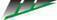                            населения Свердловской области «Каменск-Уральский центр занятости»